MES PREMIERS MOTS EN FRANÇAIS 1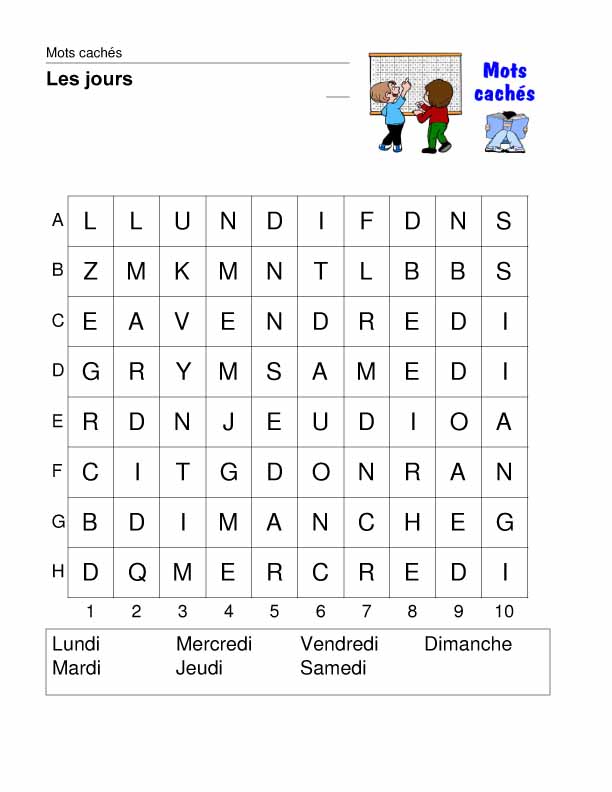 MES PREMIERS MOTS EN FRANÇAIS 2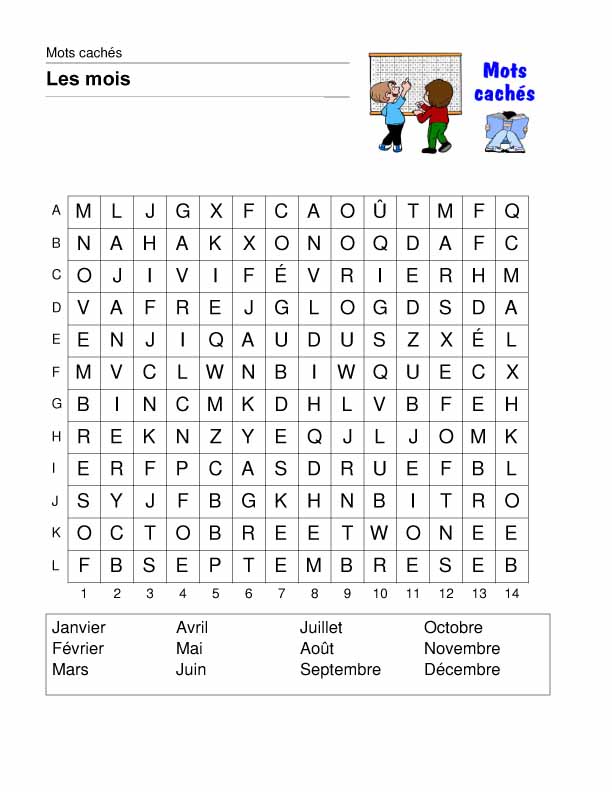 MES PREMIERS MOTS EN FRANÇAIS 3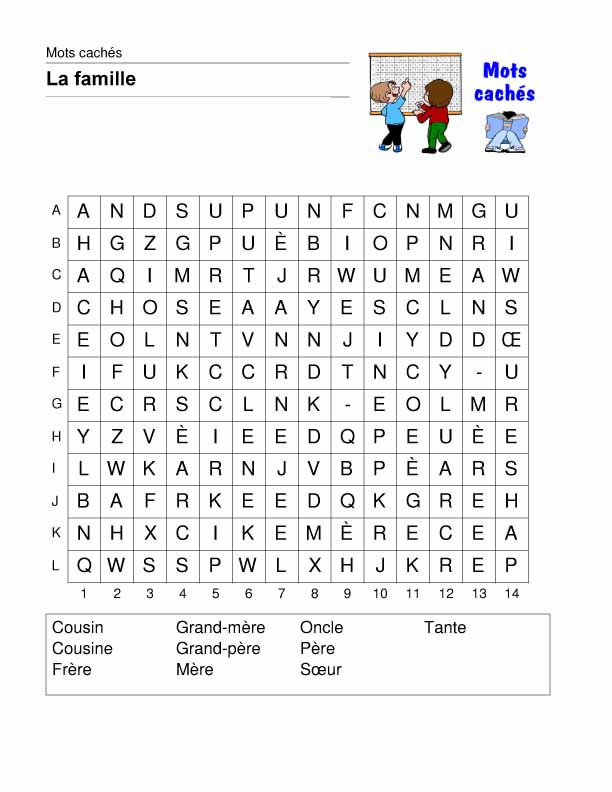 MES PREMIERS MOTS EN FRANÇAIS 1; prénom........................................résultat.............................MES PREMIERS MOTS EN FRANÇAIS 2; prénom........................................résultat.............................MES PREMIERS MOTS EN FRANÇAIS 3; prénom........................................résultat.............................bååååå(n)schorhej, goddagbonjourbonsoirsavvahur mår du?ça va?savvajag mår braça vabjääääääbrabienä tåaoch du?et toi?märssitackmercity tappäll kååååmaaaavad heter du?tu t’appelles comment?schö mappäll Stefanjag heter Stefanje m’appelle Stéphanesill vo pläung. var så snäll, tacks’il vous plaîtty abitt ovar bor du?tu habites où?schabbit a Västeråsjag bor i Västeråsj’habite à Västeråså röv åarhej dåau revoirtu as quel âge?ty a käll aschhur gammal är du?j’ai 13 ansschä träz aaaaaa(n)dozjag är 13 årc’est combien?sä kååååmbjääääähur mycket kostar det?c’est 5 eurossä sääää(n)k örådet kostar 5 euro1ööööööett2dötvå3tråatre4kattr(ö)fyra5sääää(n)kfem6sisssex7sättsju8u itåtta9nöffnio10disstioil y a (?)iljadet finns, finns det?qui est-ce?ki ässvem är det?c’est (?)sädet är, är det?qu’est-ce que c’est?kässkö sävad är det?je suisschö su ijag ärun garçonööööö garsåååååen pojkeune filleyn fijjen flickavoilàvå allavarsågod, se här, här ärà gauchea gåschtill vänsterà droitea dråattill högerqu’est-ce quekässkövadqu’est-ce que tu aimes?kässkö ty ämvad gillar du?j’aimeschämjag gillarles bonbonsle båååå(n)bååååågodissvensk översättningstavninguttaljag heter Stefanung. var så snäll, tackhej, goddaghur mår du?jag mår bravad heter du?hej dåbraoch du?tackvar bor du?jag bor i Västeråssvensk översättningstavninguttalhur mycket kostar det?sjutioåttatvåniohur gammal är du?trejag är 13 årdet kostar 5 euroettfyrafemsexsvensk översättningstavninguttalvem är det?vadtill högervad gillar du?godisdet är, är det?vad är det?jag ären pojkeen flickadet finns, finns det?jag gillarvarsågod, se här, här ärtill vänster